SURAT PERMOHONAN	Nomor :          Menindaklanjuti Surat Balasan Kerja Praktek  Nomor : ......................................................tanggal …………………………………, menerangkan dengan ini bahwa mahasiswa di bawah ini   :	Nama		: …………………………………………………………………….	NIM		: …………………………………………………………………….	Lokasi  Kerja Praktek : 	………………………………………………………………………………	………………………………………………………………………………	………………………………………………………………………………Dengan Dosen Pembimbing  :                                                                                                                                	Nama		: …………………………………………………………………….	NIP		: …………………………………………………………………….	Kedudukan	: Pembimbing Kerja PraktekMaka dengan hormat kami mohon dapat diusulkan untuk pembuatan SK Pembimbing Kerja Praktek.Demikian kami sampaikan atas perhatian dan kerja samanya kami ucapkan terima kasih.										      Magelang,.................................20..						    Koordinator KP, (................................................. )                    						      NIP.						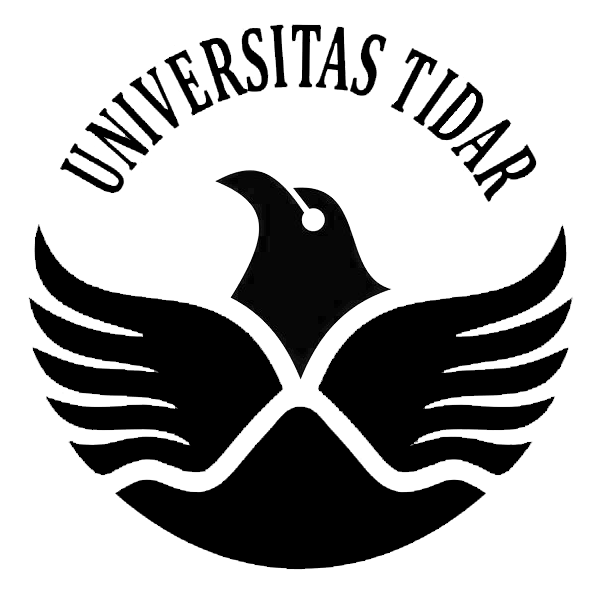 KEMENTERIAN RISET, TEKNOLOGI, DAN PENDIDIKAN TINGGIUNIVERSITAS TIDARFAKULTAS TEKNIKJURUSAN TEKNIK SIPILAlamat : Jalan Kapten Suparman 39 Magelang 56116Telp. (0293) 364113  Fax. (0293) 362438 Laman : www.untidar.ac.id  Surel : tekniksipil@untidar.ac.id